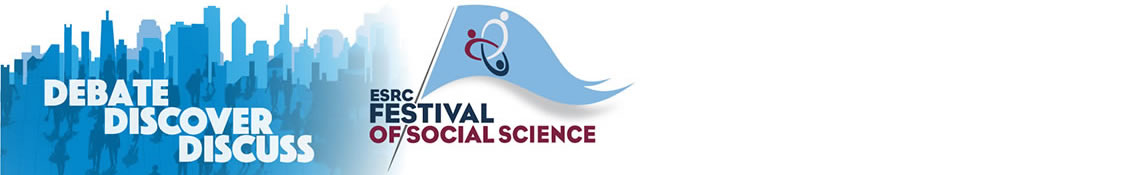 2-9 November 2019Economic Social Research CouncilFestival of Social ScienceThe call to host an event or exhibition as part of the ESRC Festival of Social Sciences is now open. The annual event is a celebration of the social sciences and takes place across the UK via public debates, conferences, workshops, interactive seminars, film screenings, virtual exhibitions and much more. 2019 will be the seventeenth Festival of Social Science and each year the Festival has gone from strength to strength.The Festival is designed to promote and increase awareness of social science and ESRC-funded research, enable social scientists to engage with non-academics and increase awareness of the contributions the social sciences make to the wellbeing and the economy of UK society. Events which are aimed primarily at academic audiences are not eligible to be part of the Festival or to receive sponsorship.The Festival aims to:encourage, support and create the opportunity for social science researchers to engage with non-academic audiencespromote and increase awareness of social science and ESRC-funded researchpromote and increase awareness of the contributions social science makes to the wellbeing and the economy of UK societyenable the public to engage with social science researchengage with teachers and young people to raise their awareness of social science.More information about the ESRC Festival of Social Science 2019 can be found on funder’s webpage. Deadline for applications: 20 September 2019Value of Award: £1000Festival Dates: 2-9 November 2019#ESRCFestivalYour Application  1. Please tell us the nature of your application to the Festival of Social Science 2019:I am applying for funding I am applying for participation onlyYour Details  2. Tell us about yourselfFirst name:    Last name:    Department/School/College:    Email address:Telephone:      3. Are you an early career researcher? (We define early career researchers as being within four years of their PhD.)  Yes    No 4. Do you have a link with ESRC?Yes, I am a current ESRC-funded grant holderYes, I work at a current ESRC-funded investmentYes, I am a student at an ESRC-funded DTP / CDT / DTC No, I am representing a non ESRC-funded organisationYour link with ESRC   5. Title of ESRC grant / investment / DTPEvent details  All Festival events must be free to attend. 6. Event title (maximum 8 words) (Keep your event title simple and descriptive - it needs to capture the attention of your audience.)  Tell us about the event you want to organise as part of the Festival. (This is your chance to sell your event and explain to the panel what makes it interesting and unique.)Be sure to include:  • a description of the event and why you have chosen the topic• how/why the event will appeal to your target audience• how you plan to engage and interact with the audience 7. Event description (max 200 words)Social science must be a key element of your event. Please outline below how this will be incorporated into the themes and activities of your event. 8. How will social science be incorporated into your event? (max 100 words)9. Who is your target audience? Please note that events aimed at an academic audience are not eligible.General audienceYoung people (aged under 20)Specialist interest (non-academic) Your event will need to appeal to your target audience. Think about how you will ensure that your event is tailored and appropriate. 10. What will make your event appealing to your target audience? (max 200 words)11. Expected audience size?12. Proposed date of eventSaturday 2 NovemberSunday 3 NovemberMonday 4 NovemberTuesday 5 NovemberWednesday 6 NovemberThursday 7 NovemberFriday 8 NovemberSaturday 9 NovemberMulti-day (please specify):    13. Proposed venue  If your event will include several activities, please choose the main or predominant activity in your event. 14. Event typeDiscussion / debate Seminar / conferenceExhibitionVirtual / online activityHands on / outdoorsArts / theatre Multi-format (please specify below)   Other (please specify below) Please specify details for other / multi-format events   Events aimed at a specialist audience  15. Which sectors are you targeting? (select all that apply)* Third sector / charity / not-for-profit    Public sector    Policymakers    Business / enterprise    Teachers    Other (please specify):   16. For events with young people, which age groups will you be targeting? (select all that apply)*  Under 10    11-15    16-18    19-20 To participate in the Festival or receive sponsorship for an event targeted at young people you must be able to demonstrate sufficient interest from the school, college or youth organisation you will working with at the time of application. Failure to provide confirmation of support from such an organisation may delay your application or affect your eligibility to hold an event as part of the Festival.  Evidence of support must show:  the possible date(s) of the event (must fall within the Festival week - 2-9 November 2019)commitment from the contact/organisation to ensure that the audience will be able to attend 17. Please provide details of the school / youth organisation and your contact’s detailsName of organisation    Name of contact    Contact's email address     Letter or email of support from the school, college or youth organisationBreakdown of costs  Complete this section only if you are applying for funding as part of your Festival application. The maximum you can apply for is £1,000. ESRC will provide Festival of Social Science branded posters, flyers and pop-up banners to all event organisers. For any promotional materials in addition to these, please outline the details and your costs below. ESRC will only cover food costs for full day events. Costs for alcohol will not be considered.18. Please detail the total amount of sponsorship applied for (up to £1,000) and outline the major elements of anticipated expenditure and costs for your event. 19. Please detail any venue hire costs you are including (£)20. Please detail any stationery / printing / marketing items you are including in your costs (£)21. Please detail any refreshments you are including in your costs (£)22. Please detail any other costs you are including (£)23. Please confirm that you have approval from your Head of Department by including an email that endorses your application.24. Please confirm that you will comply with all University of Cambridge regulations (i.e. ethics).